İdaremizin araç ve iş makinelerinin yetersizliği sebebiyle Araç ve İş Makinesi alınması gerekmektedir. Bu sebeple 1 adet Greyder,(Yaklaşık maliyeti 3.000.000 TL.) 500 adet Çöp Konteyneri (Yaklaşık maliyeti 750.000 TL.) 3 adet Hidrolik Sıkıştırmalı Çöp Aracı (Yaklaşık maliyeti 2.000.000 TL) olmak üzere maliyet toplamı 5.750.000 TL.'dir. Araç ve iş makinelerinin alımı ile ilgili komisyon raporuna ait gündem maddesi Katip tarafından Meclise Okundu. Okunan gündem maddesi üzerinde söz almak isteyen üye olup olmadığı soruldu. Söz alan meclis Başkanı Kazım ÖZGAN Gündem maddesinde araç ve iş makinesi alınması için meclise havale edilen komisyon raporu doğrultusunda yapılırsa gecikeceğinden ve bu yüzden yıl içerisinde araç ve iş makinesi alımlarının yetişemeyeceğinden ağustos meclisimizce kararın idaren geldiği şekilde alınmasını teklif etti. Teklif meclisin açık oyuna sunuldu. Yapılan açık oylama ve sayım neticesinde 10 meclis üyesinin Kabul, 16 meclis üyesinin Red oyuyla maddenin oyçokluğu ile reddine karar verildi.Başkan			               Katip Üye		            Katip ÜyeKazım ÖZGAN 	 		  Gamze ATAŞ                Saffet SARICA          Belediye Başkanı	Kozan Belediyesi adına kayıtlı olan İlçemiz  Mahmutlu (Tavşantepe) Mahallesinde bulunan 453 Ada 35 nolu 506.00 m² yüzölçümlü Arsa vasıflı taşınmazın  2886 DİK nun 45.Maddesine göre satışı alımı ile ilgili komisyon raporuna ait gündem maddesi Katip tarafından Meclise Okundu. Okunan gündem maddesi üzerinde söz almak isteyen üye olup olmadığı soruldu. Söz almak isteyen üye olmadığından teklif meclisin açık oyuna sunuldu. Yapılan açık oylama ve sayım neticesinde ilgili maddenin komisyon raporu doğrultusunda kabulüne (komisyonca uygun görülmemiştir.) oybirliği ile karar verildi.Başkan			               Katip Üye		            Katip ÜyeKazım ÖZGAN 	 		  Gamze ATAŞ                Saffet SARICA          Belediye Başkanı	Toroslar Elektrik Dağıtım A.Ş.’ nin talebi doğrultusunda; İlçemiz Mahmutlu Mahallesi 455 Ada 2 Parsel Numaralı taşınmaz içerisinde 40 m²’lik Trafo Alanı oluşturulmasına yönelik hazırlatılan 1/1000 Ölçekli Uygulama İmar Planı Değişikliği ile ilgili komisyon raporuna ait gündem maddesi Katip tarafından Meclise Okundu. Okunan gündem maddesi üzerinde söz almak isteyen üye olup olmadığı soruldu. Söz almak isteyen üye olmadığından teklif meclisin açık oyuna sunuldu. Yapılan açık oylama ve sayım neticesinde ilgili maddenin komisyon raporu doğrultusunda kabulüne, oybirliği ile karar verildi.Başkan			               Katip Üye		            Katip ÜyeKazım ÖZGAN 	 		  Gamze ATAŞ                Saffet SARICA          Belediye Başkanı	    İlçemiz Hacıuşağı, Taş ve Aslanpaşa Mahalleleri sınırları içerisinde yer alan Kentsel Sit Alanı 1/1000 ölçekli Uygulama İmar Planı Teklifine Yönelik Adana Kültür Varlıklarını Koruma Bölge Kurulu Müdürlüğü'nün 28/06/2021 tarihli Kurul Toplantısında kararlaştırılan düzenlemelerin karara bağlanması için, Koruma Amaçlı İmar Planı ile ilgili komisyon raporuna ait gündem maddesi Katip tarafından Meclise Okundu. Okunan gündem maddesi üzerinde söz almak isteyen üye olup olmadığı soruldu. Söz almak isteyen üye olmadığından teklif meclisin açık oyuna sunuldu. Yapılan açık oylama ve sayım neticesinde ilgili maddenin komisyon raporu doğrultusunda kabulüne, oybirliği ile karar verildi.Başkan			               Katip Üye		            Katip ÜyeKazım ÖZGAN 	 		  Gamze ATAŞ                Saffet SARICA          Belediye Başkanı	15 Temmuz Hain darbe girişimi esnasında şehit düşen hemşerimiz Özel Harekat Polis Memuru Aytekin KURU'nun isminin uygun görülecek bir caddeye veya park ve bahçeye verilmesi alımı ile ilgili komisyon raporuna ait gündem maddesi Katip tarafından Meclise Okundu. Okunan gündem maddesi üzerinde söz almak isteyen üye olup olmadığı soruldu. Söz almak isteyen üye olmadığından teklif meclisin açık oyuna sunuldu. Yapılan açık oylama ve sayım neticesinde İlçemiz Türkeli Mahallesi Şehit Ziya ÖZKOZANOĞLU caddesinde ki Şimşek sokakta bulunan parkın ismini Özel Harekat Polisi Aytekin KURU isminin verilmesine, komisyon raporu doğrultusunda kabulüne, oybirliği ile karar verildi.Başkan			               Katip Üye		            Katip ÜyeKazım ÖZGAN 	 		  Gamze ATAŞ                Saffet SARICA          Belediye Başkanı	Adana Kozan Fen Lisesi Öğrencisi Ali Eren ÇAKICILI hem TYT Türkiye hemde AYT sayısal alanda Türkiye Birincisi olmuştur. Öğrencimiz bizleri gururlandırmış olup, Eğitime teşvik edilmesi amacıyla Ali Eren ÇAKICILI’nın isminin Kozan Belediyesinin  sorumlu olduğu park, yol veya herhangi bir birime isminin verilmesi ile ilgili gündem maddesi Katip tarafından Meclise Okundu. Okunan gündem maddesi üzerinde söz almak isteyen üye olup olmadığı soruldu. Söz almak isteyen üye olmadığından teklif meclisin açık oyuna sunuldu. Yapılan açık oylama ve sayım neticesinde maddenin İmar ve Eğitim Kültür ve Spor Komisyonuna havale edilmesine oybirliği ile karar verildi.Başkan			               Katip Üye		            Katip ÜyeKazım ÖZGAN 	 		  Gamze ATAŞ                Saffet SARICA          Belediye Başkanı	Bölgemizde meydana gelen yangın felaketinde bölge halkı ve zarar gören köylerde hasar tespit çalışmalarının yapılması ve belediye olarak gerekli yardımların yapılması ile ilgili gündem maddesi Katip tarafından Meclise Okundu. Okunan gündem maddesi üzerinde söz almak isteyen üye olup olmadığı soruldu. Söz almak isteyen üye olmadığından teklif meclisin açık oyuna sunuldu. Yapılan açık oylama ve sayım neticesinde maddenin Sosyal Hiz. Halkla İlişkiler Engelliler Hizmetler komisyonu ile Kırsal Kalkınma ve Tarım Orman ve Hayvancılık Komisyonuna  havale edilmesine oybirliği ile karar verildi.Başkan			               Katip Üye		            Katip ÜyeKazım ÖZGAN 	 		  Gamze ATAŞ                Saffet SARICA          Belediye Başkanı	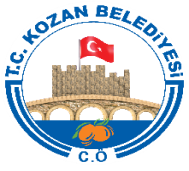 T.CKOZAN BELEDİYE MECLİSİKarar Tarihi02.08.2021MECLİS KARARIKarar Numarası2021-129T.CKOZAN BELEDİYE MECLİSİKarar Tarihi02.08.2021MECLİS KARARIKarar Numarası2021-130T.CKOZAN BELEDİYE MECLİSİKarar Tarihi02.08.2021MECLİS KARARIKarar Numarası2021-131T.CKOZAN BELEDİYE MECLİSİKarar Tarihi02.08.2021MECLİS KARARIKarar Numarası2021-132T.CKOZAN BELEDİYE MECLİSİKarar Tarihi02.08.2021MECLİS KARARIKarar Numarası2021-133T.CKOZAN BELEDİYE MECLİSİKarar Tarihi02.08.2021MECLİS KARARIKarar Numarası2021-134T.CKOZAN BELEDİYE MECLİSİKarar Tarihi02.08.2021MECLİS KARARIKarar Numarası2021-135